Priorities for the WeekWeekly Calendar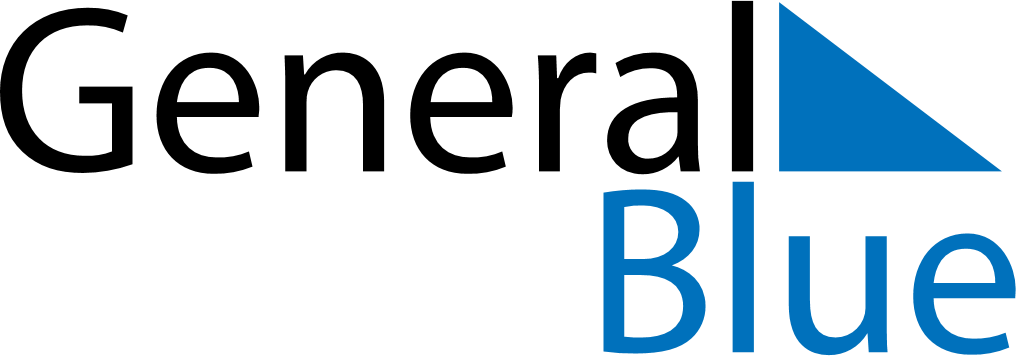 January 26, 2026 - February 1, 2026Weekly CalendarJanuary 26, 2026 - February 1, 2026Weekly CalendarJanuary 26, 2026 - February 1, 2026Weekly CalendarJanuary 26, 2026 - February 1, 2026Weekly CalendarJanuary 26, 2026 - February 1, 2026Weekly CalendarJanuary 26, 2026 - February 1, 2026Weekly CalendarJanuary 26, 2026 - February 1, 2026Weekly CalendarJanuary 26, 2026 - February 1, 2026MONJan 26TUEJan 27WEDJan 28THUJan 29FRIJan 30SATJan 31SUNFeb 016 AM7 AM8 AM9 AM10 AM11 AM12 PM1 PM2 PM3 PM4 PM5 PM6 PM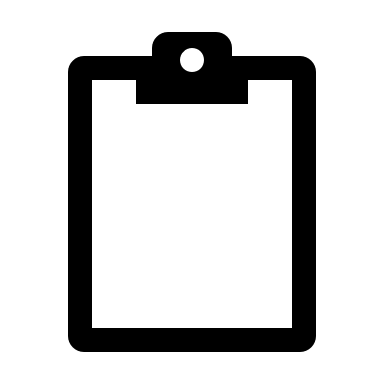 